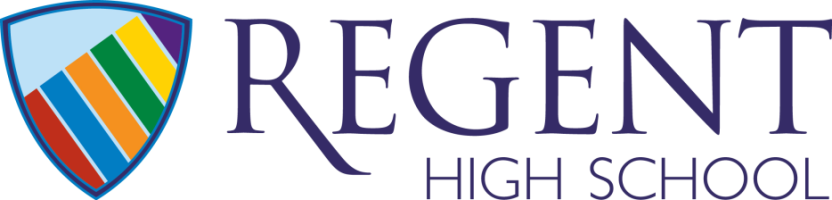 VALUING DIVERSITY IN EMPLOYMENTThe London Borough of Camden is committed to equality and diversity in employment.  In order to monitor and ensure the effectiveness of this, all applicants are asked to provide the following information.  Any information given will be treated in the strictest confidence, and will be used solely for the purposes of monitoring.  This part of the form will be separated from the rest of your Job Application Form upon receipt and will not be considered as part of the short listing or appointment process.What is your gender?      	What is your date of birth?      	Disability: Do you consider yourself to have a disability as defined below?       Ethnicity: Please indicate your ethnic group [X]Our ethnic background describes how we think of ourselves.  Ethnic background is not the same as nationality or country of birth.  The groups listed below reflect the largest ethnic groups in Camden.  You are asked to choose the ethnic group that is closest to how you see yourself and specify a more specific group if you wish.White:Albanian (excluding Kosovan) 		Greek or Greek Cypriot 			Kosovan 					Turkish or Turkish Cypriot			White British				White Irish				Any other White background, please specify:      Black:African Congolese				African Nigerian				African Somalian				Black Caribbean				Any other African background, please specify:      Any other Black background, please specify:Mixed:White and African				White and Asian				White and Caribbean			Any other Mixed background, please specify:      Asian:Bangladeshi				Indian					Pakistani					Any other Asian background, please specify:      Chinese or other ethnic group:Chinese					Any other group, please specify:      Rather not say:				